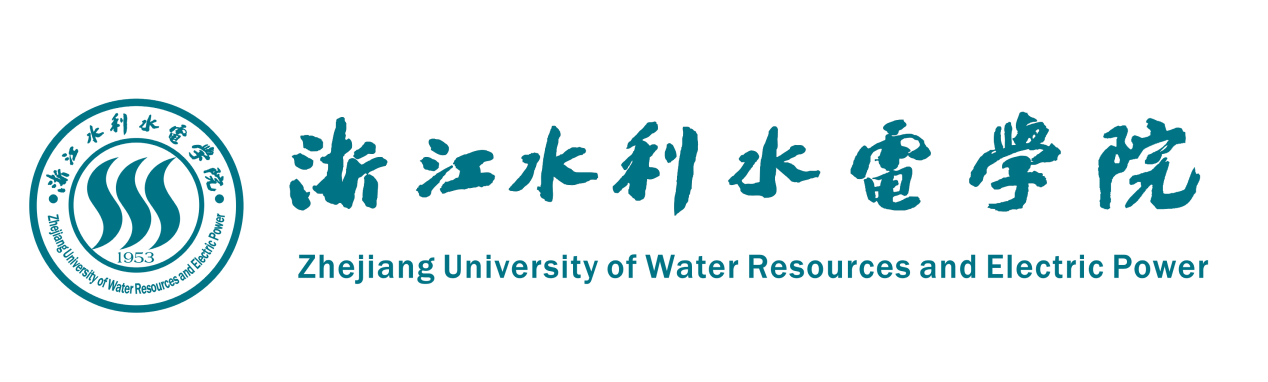 课程教案学    院：  电气工程学院 课程名称：                           专业班级：                           授课教师：               课程基本情况浙江水利水电学院备课纸课程：                     班级：                审核人：           周次时间：                 课程内容或课题： 教学目的、要求：教学时数：教学形式、手段：                                                     教学步骤：备注：1、此页为备课内容首页（又称教案题头纸）。2、原则上一个教学单元内容（一次课），须编制一页；项目制课程可以按一个项目单元，设计编写一页。主讲教师职 称职 称专业班级学生人数学生人数课程名称课程代码课程类别⃞专业基础课⃞专业课⃞公共课⃞必修课⃞限选课⃞任选课⃞专业基础课⃞专业课⃞公共课⃞必修课⃞限选课⃞任选课⃞专业基础课⃞专业课⃞公共课⃞必修课⃞限选课⃞任选课学 分考核方式⃞考试课  ⃞考查课⃞考试课  ⃞考查课⃞考试课  ⃞考查课总学时理论学时实验学时使用教材教材名称：主编：出版社：版本：出版年月：    年   月教材名称：主编：出版社：版本：出版年月：    年   月教材名称：主编：出版社：版本：出版年月：    年   月教材名称：主编：出版社：版本：出版年月：    年   月教材名称：主编：出版社：版本：出版年月：    年   月主要内容（列出授课主要项目或章节，相当于备课教案的目录）（列出授课主要项目或章节，相当于备课教案的目录）（列出授课主要项目或章节，相当于备课教案的目录）（列出授课主要项目或章节，相当于备课教案的目录）（列出授课主要项目或章节，相当于备课教案的目录）备注